Müəllimin adı: Şamil Əzizov	Fənnin adı: Mühasibat Uçotu	Qrupun nömrəsi: 1006IMövzu 1: Business Decisions and Financial Accounting1. Preparing an Income Statement, Statement of Retained Earnings, and Balance Sheet2. Reporting Amounts on the Four Basic Financial Statements 3. Preparing an Income Statement, Statement of Retained Earnings, and Balance Sheet4. Reporting Amounts on the Four Basic Financial Statements5. Preparing an Income Statement and Balance Sheet6. Reporting Amounts on the Four Basic Financial StatementsMövzu 2: The Balance Sheet1. Analyzing and Recording Transactions, and Preparing and Evaluating a Balance Sheet2. Determining Financial Statement Effects of Various Transactions3. Recording Transactions (in a Journal and T-Accounts); Preparing and Interpreting the Balance Sheet4. Determining Financial Statement Effects of Various Transactions5. Recording Transactions (in a Journal and T-Accounts); Preparing a Trial Balance; Preparing and Interpreting the Balance Sheet6. Determining Financial Statement Effects of Various Transactions7. Accounting for the Establishment of a BusinessMövzu 3: The Income Statement 1. Analyzing the Effects of Transactions Using T-Accounts and Preparing an Unadjusted Trial Balance2. Analyzing the Effects of Transactions Using T-Accounts, Preparing an Unadjusted Trial Balance, and Determining Net Income and Net Profit Margin3. Analyzing, Journalizing, and Interpreting Business Activities4. Analyzing, Recording, and Posting, and Preparing and Evaluating Financial Statements 5. Analyzing, Journalizing and Interpreting Business Activities6. Accounting for Business OperationsMövzu 4: Adjustments, Financial Statements and Financial Results1. Identifying and Preparing Adjusting Journal Entries2. Preparing a Trial Balance, Closing Journal Entry, and Post-Closing Trial Balance3.  Preparing a Trial Balance, Closing Journal Entry, and Post-Closing Trial Balance4.  Recording Adjusting Journal Entries5. From Recording Transactions to Preparing Accrual and Deferral Adjustments and Reporting Results on the Balance Sheet and Income Statement6. Adjusting the Accounting RecordsMüəllimin adı: Şamil Əzizov	Fənnin adı: Muhasibat Uçotu	Qrupun nömrəsi: 1006IIMövzu 1: Fraud, Internal Control, and Cash1. Preparing a Bank Reconciliation and Journal Entries, and Reporting Cash2. Preparing a Bank Reconciliation and Journal Entries, and Reporting Cash3. Reporting Petty Cash Transactions4. Preparing a Bank Reconciliation and Journal Entries, and Reporting Cash5. Ethical Decision Making: A Real-Life ExampleMövzu 2: Merchandising Operations and the Multistep Income Statement1. Reporting and Recording Journal Entries for Purchases, Purchase Discounts and Purchase Returns Using a Perpetual Inventory System 2. Reporting and Recording Journal Entries for Purchases, Purchase Discounts and Purchase Returns Using a Perpetual Inventory System 3. Analyzing and Recording Sales and Gross Profit with and without Sales Discounts4. Analyzing Gross Profit Percentage on the Basis of a Multistep Income Statement5. Analyzing Gross Profit Percentage on the Basis of an Income StatementMövzu 3: Inventory and Cost of Goods Sold 1. Analyzing and Interpreting the Financial Statement Effects of Periodic FIFO, LIFO, and Weighted Average Cost2. Calculating Cost of Ending Inventory and Cost of Goods Sold under Perpetual FIFO and LIFO3. Analyzing the Effects of Four Alternative Inventory Costing Methods4. Evaluating the Income Statement and Income Tax Effects of Lower of Cost or Market5. Calculating and Interpreting the Inventory Turnover Ratio and Days to SellMövzu 4: Receivables, Bad Debt Expense, and Interest Revenue1. Recording Accounts Receivable Transactions Using the Aging Method2. Interpreting Disclosure of Allowance for Doubtful Accounts3. Recording Notes Receivable Transactions4.  Accounting for Accounts and Notes Receivable Transactions5. Recording and Reporting Credit Sales and Bad Debts Using the Aging of Accounts Receivable Method Mövzu 5: Long-Lived Tangible and Intangible Assets1. Computing and Reporting the Acquisition and Amortization of Three Different Intangible Assets2. Calculating the Book Value of Disposed Intangible Assets3. Computing Depreciation and Book Value for Two Years Using Alternative Depreciation Methods and Interpreting the Impact on the Fixed Asset Turnover Ratio4. Computing Acquisition Cost and Recording Depreciation under Three Alternative Methods5. Recording and Interpreting the Disposal of Long-Lived AssetsMüəllimin adı: Şamil Əzizov	Fənnin adı: Mühasibat Uçotu	Qrupun nömrəsi: 1043IIIMövzu 10: Liabilities1. Preparing Journal Entries to Record Issuance of Bonds and Payments of Interest2. Recording the Effects of a Discount Bond Issue and First Interest Payment and Preparing Discount Amortization Schedule (Straight-Line Amortization)3. Recording the Effects of a Discount Bond Issue and First Interest Payment and Preparing Discount Amortization Schedule (Effective-Interest Amortization)4. Recording and Reporting Current Liabilities With Evaluation of Effects on the Quick Ratio5. Recording and Reporting Current Liabilities6. Recording Bond Issue, Interest Payments and Early Bond RetirementMövzu 11: Stockholders’ Equity1. Recording and Reporting Stockholders’ Equity Transactions, Including Closing Entry2. Analyzing Accounting Equation Effects, Recording Journal Entries, and Preparing a Partial Balance Sheet Involving Stock Issuance, Purchase, and Reissuance Transactions3. Recording Stock Dividends4. Comparing Stock and Cash Dividends5. Analyzing Accounting Equation Effects, Recording Journal Entries, and Preparing a Partial Balance Sheet Involving Stock Issuance and Purchase Transactions6. Recording Cash DividendsMövzu 12: Statement of Cash Flow 1. Reporting Cash Flows from Operating Activities (Indirect Method)2. Reporting and Interpreting Cash Flows from Operating Activities from an Analyst’s Perspective (Indirect Method)3. Reporting and Interpreting Cash Flows from Operating Activities from an Analyst’s Perspective (Indirect Method)4. Inferring Balance Sheet Changes from the Cash Flow Statement (Indirect Method)5. Preparing and Evaluating a Statement of Cash Flows (Indirect Method) from Comparative Balance Sheets and Income Statements6. Reporting Cash Flows from Investing and Financing Activities7. Reporting and Interpreting Cash Flows from Investing and Financing Activities with Discussion of Management StrategyMövzu 4: Measuring and Evaluating Financial Performance1. Computing and Interpreting Profitability Ratios2. Computing a Commonly Used Solvency Ratio3. Computing and Interpreting Liquidity Ratios 4.  Analyzing the Impact of Selected Transactions on the Current Ratio5. Analyzing the Impact of Selected Transactions on the Current Ratio6. Analyzing the Impact of Selected Transactions on the Current Ratio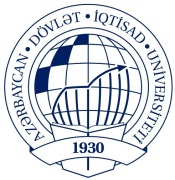 AZƏRBAYCAN  DÖVLƏT İQTİSAD UNİVERSİTETİBEYNƏLXALQ İQTİSADİYYAT MƏKTƏBİBEYNƏLXALQ İQTİSADİYYAT (İNGİLİS DİLLİ) KAFEDRASI